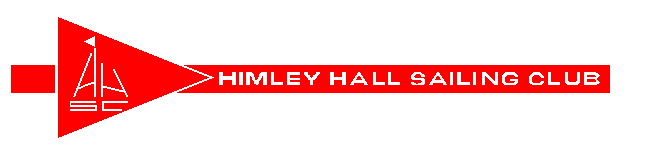       Membership Application Form 2018I hereby apply for membership as detailed below and understand that, as a member of the club, I shall be bound by the constitution, by-laws and regulations. (Copies are available from the Honorary Secretary)    I also absolve the club from all responsibilities on my behalf in the event of any third party claims against myself (or members of my family if a full / family member)MEMBERSHIP APPLIED FOR and PAYMENT ENCLOSED Membership Category.	             Joining	          		Annual Subscription when joining in:				   	   Fee	         Jan,Feb,Mar.       Apr,May,Jun.       Jul,Aug,Sept.      Oct,Nov,Dec.Full / Family Member.		£20.00		£80.00                    £60.00                   £40.00                   £20.00Junior Member – under 18		  none		£40.00                    £30.00                   £20.00                   £10.00Boat Parking / storage				£50.00	                 £37.50                   £25.00                   £12.50Boat Fee- for use of lake				£50.00	                 £37.50                   £25.00                   £12.50NOTE     When joining in Oct, Nov or Dec. and you pay the full  membership subscription for the following year at the same time, the Full / Family Membership fee for Oct, Nov, Dec, will be reduced to £10.00.NAME and ADDRESS Please use BLOCK CAPITALSName …………………………………………………………………………………………………………………………	Address ………………………………………………………………………………………………………………………	…………………………………………………………………………………………   Postcode ……………..………….	 Tel. No.  ( …………….. ) ………………………………	Mobile No …………………………………….…….……Email address ………….…………………………………….………………………………………………………………Occupation/Former Occupation ……………………………………………………………………………………………..	 Please tick this box if you DO NOT want your phone number and Email address divulged to other club members  Signature ………………………………………………..	Date ………………………………………………………Parent / guardian to sign if member is under 18 years Proposer ……………………………………..………..…	Seconder ………………………………………………….JUNIOR MEMBERS and YOUNG FAMILY MEMBERS  Please include the names and ages of both junior members and of any young family members:Parents and guardians are warned that the club is able to provide rescue facilities only during the hours of club racing.Outside these hours, parents and guardians have sole responsibility for their children and wards and must appreciate thatthe club cannot be expected to exercise supervision or control. Even during club racing, the club cannot acceptresponsibility for children, or any other persons, not engaged in racing.I have read and understand this warning Signature of Parent / guardian, for members under 18 ……………………………………………………………………….DETAILS OF BOATClass ………………………………		Sail No. ……………………	Name of boat ………………………… 	Please check availability of boat parking spaces with the membership secretaryINSURANCE DECLARATION	The following declaration must be signed and under the terms of our lease, members are required to produce all policiesand premium receipts for inspection by the Director of Finance, Dudley M.B.C. at any time.I  (name in full ) ……………………………………………………………………….  declare that I hold a valid andcurrent certificate of insurance having a minimum indemnity of £2,000,000.00 against third party risks for the aboveboat which covers me whilst sailing and racing and that I will continue to be covered by insurance whilst sailing orracing under the auspices of the Himley Hall Sailing Club.   Signature …………………………………………..		Date …………………………………………………….Parent / guardian to sign if member is under 18 years Where did you first hear about Himley Hall sailing club? ……………………………………………………………….... WHEN COMPLETED, PLEASE RETURN THIS FORM TOBob Hedley, The Membership Secretary, Himley Hall Sailing Club,38 Hickman Road Brierley Hill DY5 3YS Telephone: 01384 821167    Email:bobalanhedley@virginmedia.com